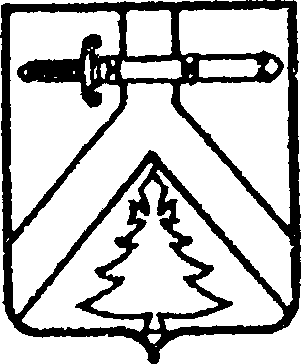 АДМИНИСТРАЦИЯ ИМИССКОГО СЕЛЬСОВЕТА
 КУРАГИНСКОГО РАЙОНА  КРАСНОЯРСКОГО КРАЯПОСТАНОВЛЕНИЕ17.05.2022 г.                                     с.Имисское                                        №12-пОб обеспечении безопасности людей на водных объектах в летний период 2022 г.В соответствии со статьей 14 Федерального закона от 06.10.2003г № 131 – ФЗ «Об общих принципах организации местного самоуправления в Российской Федерации», пунктом 1 статьи 7 Устава Имисского сельсовета, в целях обеспечения безопасности людей на водных объектах в летний период, ввиду отсутствия обустроенных мест массового отдыха для купания и занятий спортом, в целях предупреждения несчастных случаев на водоемах на территории сельсовета, ПОСТАНОВЛЯЮ:1. Запретить купание в стихийных (неорганизованных) местах массового отдыха на р.Кизир.2. Установить в местах массового отдыха граждан на р.Кизир знаки, запрещающие купание.3. С целью организации дежурства и патрулирования несанкционированных мест массового отдыха у воды сформировать маневренную группу в составе:И.о Главы администрации Фоминых Е.В.Специалист администрации Черникова Е.А.Водитель Лесников В.А.4. Заместителю главы администрации Фоминых Е.В. разместить памятку по поведению у воды в летний период в газете «Имисские зори», в местах массового скопления людей, на информационных стендах села.5. Ответственность за исполнением данного постановления оставляю за собой.6. Постановление вступает в силу в день, следующий за днем опубликования в газете «Имисские зори».И.о Главы сельсовета 							Е.В. Фоминых